ПАМЯТКА ДЛЯ РОДИТЕЛЕЙ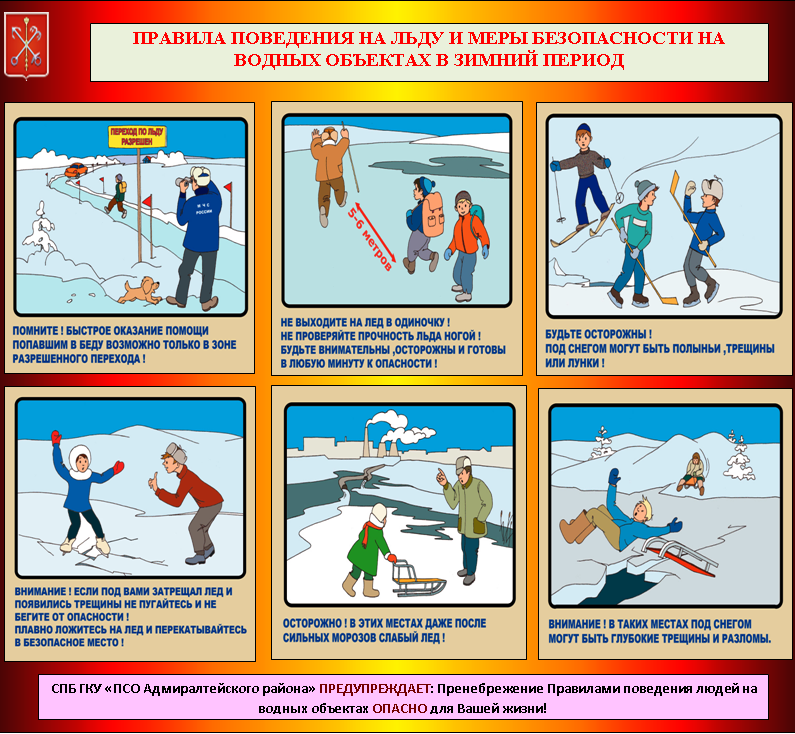 